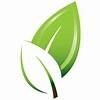 Client ProfileClinician: Initial session date:Name:Phone number:Email:Date of Birth:Address:Informed Consent:(For Practitioner Only)Reason for seeking therapy:What are your perceived barriers?Client’s priorities and desired targeted outcomes:Significant family mental health history (as reported by client):Notes: